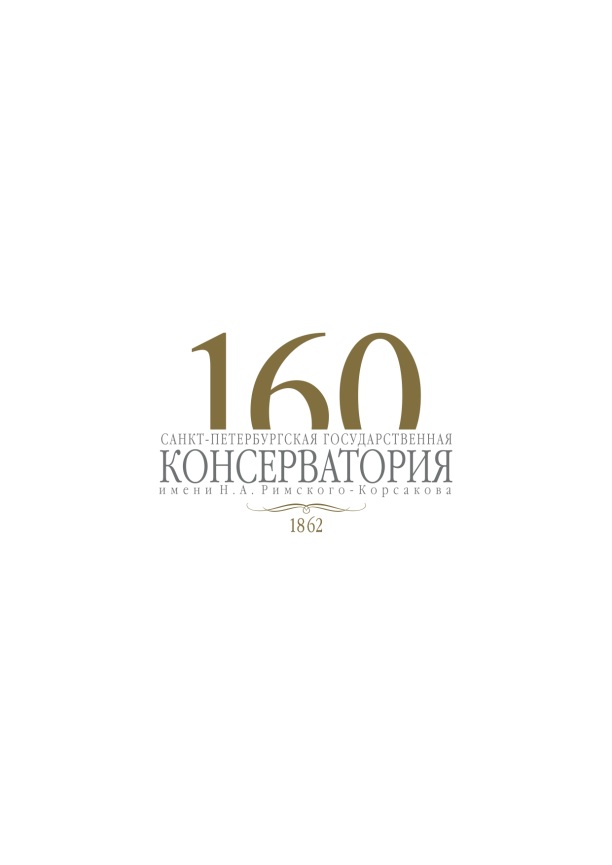 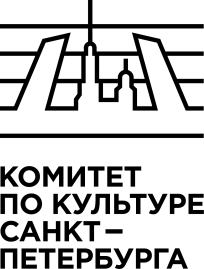 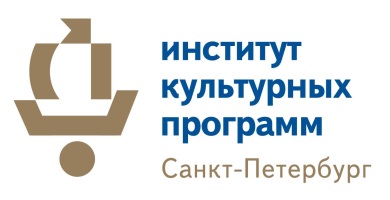 МЕЖРЕГИОНАЛЬНЫЙ ОБРАЗОВАТЕЛЬНЫЙ
СЕМИНАР — КОНФЕРЕНЦИЯ ПО МЕНЕДЖМЕНТУ ТВОРЧЕСКИХ ПРОЕКТОВ«УВЕРЕННАЯ НАВИГАЦИЯ В КУЛЬТУРНОМ ПРОСТРАНСТВЕ»Проводится в рамках ХХII фестиваля «Международная неделя консерваторий»1 ноября 2022, Санкт-ПетербургМалый концертный зал (аудитория 537), Санкт-Петербургская государственная консерватория имени Н.А. Римского-Корсаковаул. Глинки, д. 2, литер А (вход со стороны набережной реки Мойки)2 ноября 2022, Санкт-ПетербургГостиница «Амбассадор», зал «Орион», 9 этажпр. Римского-Корсакова, 5-710.30 – 11.00Регистрация участниковОткрытие семинараМодераторыЛидия Львовна Волчек, начальник концертного отдела Санкт-Петербургской государственной консерватории им. Н.А. Римского-Корсакова, директор фестиваля «Международная неделя консерваторий»Ирина Николаевна Кизилова, заместитель директора СПб ГБУДПО «Институт культурных программ»11.15Креативные индустрии в концертной деятельности – перспективы развитияОльга Сергеевна Хомова, генеральный директор СПб ГБУК «Государственная академическая капелла Санкт-Петербурга», председатель правления Союза концертных организаций России11.45Проблемы устойчивости творческих проектов во время турбулентностиЛидия Львовна Волчек, начальник концертного отдела Санкт-Петербургской государственной консерватории им. Н.А. Римского-Корсакова, директор фестиваля «Международная неделя консерваторий»12.15Вклад культуры в устойчивое развитие регионовДарья Владимировна Ахутина, независимый эксперт по региональному развитию12.45Продвижение фестиваля в новой цифровой реальностиАнна Александровна Зейман, основатель и управляющий директор агентства INDADATA, журналист, организатор музыкальных фестивалей (Москва)13.30-14.00Дискуссия14.00 – 14.45Обед для участников образовательных визитов14.45Отъезд участников конференции на образовательные визиты15.00 – 18.00Знакомство с лучшими практиками в области проектного менеджментаВизиты в организации культуры10.30 – 11.00Регистрация участников, приветственный кофеОткрытие конференцииМодераторИрина Николаевна Кизилова, заместитель директора СПб ГБУДПО «Институт культурных программ»11.00Приветственное слово участникам конференцииФёдора Дмитриевича Болтина, председатель Комитета по культуре Санкт-Петербурга11.30Выступление министра культуры Республики КарелияАлексея Николаевича Лесонена12.00Управление изменениями в культуре как часть культурной политикиЕлена Юрьевна Котова, заместитель главы Администрации муниципального образования Тихвинский муниципальный район Ленинградской области по социальным и общим вопросам 12.30Петровский год в программе «Путь Петра Великого»Инна Феликсовна Свидерская, руководитель Института Петра Великого, заместитель директора Института культурных программ13.00-13.30Кофе брейк13.30Инклюзивные проекты в сфере творческих индустрийИгорь Сергеевич Думенко, директор Государственного музея – культурного центра «Интеграция» им. Н. А. Островского13.50Новые подходы в работе с молодежной аудиториейАнна Львовна Ялова, и. о. директора ЦВЗ «Манеж»14.10Разработка нового в диалоге с аудиторией на примере проектов «Большая музейная прогулка» и ЦСИ «Музейный опыт»Ирина Григорьевна Кельнер, редактор онлайн-журнала «Музейный опыт», куратор проекта «Большая музейная прогулка»14.30Стратегия и тактика ПетрГУ для развития креативных в Республике КарелияДенис Анатольевич Пыжиков, начальник отдела стратегического планирования и программ развития Петрозаводского государственного университета14.50От автора заявки до организатора конкурса социокультурных проектов. Опыт АНО РИТКО «Кайкино»Ольга Борисовна Грачёва, исполнительный директор АНО РИТКО «Творческие проекты Кайкино»15.10Культурный этногенез в эпоху мировых потрясенийОлег Всеволодович Грабко, генеральный директор и продюсер ООО «Балт-Мьюзик»15.30Общая дискуссия, ответы на вопросы16.30Завершение конференцииКоктейль, свободное общение